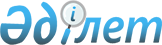 О внесении изменений в приказ Министра финансов Республики Казахстан от 23 февраля 2018 года № 278 "Об утверждении формы сведений по обменным пунктам уполномоченных организаций, имеющих лицензию на осуществление деятельности по организации обменных операций с наличной иностранной валютой"Приказ Первого заместителя Премьер-Министра Республики Казахстан – Министра финансов Республики Казахстан от 3 декабря 2019 года № 1319. Зарегистрирован в Министерстве юстиции Республики Казахстан 4 декабря 2019 года № 19685
      ПРИКАЗЫВАЮ:
      1. Внести в приказ Министра финансов Республики Казахстан от 23 февраля 2018 года № 278 "Об утверждении формы сведений по обменным пунктам уполномоченных организаций, имеющих лицензию на осуществление деятельности по организации обменных операций с наличной иностранной валютой" (зарегистрирован в Реестре государственной регистрации нормативных правовых актов под № 16570, опубликован 27 марта 2018 года в Эталонном контрольном банке нормативных правовых актов Республики Казахстан) следующие изменения:
      заголовок изложить в следующей редакции:
      "Об утверждении формы сведений по обменным пунктам юридических лиц, осуществляющих деятельность исключительно через обменные пункты на основании лицензии Национального Банка Республики Казахстан на обменные операции с наличной иностранной валютой";
      пункт 1 изложить в следующей редакции:
      "1. Утвердить прилагаемую форму сведений по обменным пунктам юридических лиц, осуществляющих деятельность исключительно через обменные пункты на основании лицензии Национального Банка Республики Казахстан на обменные операции с наличной иностранной валютой.";
      форму сведений по обменным пунктам уполномоченных организаций, имеющих лицензию на осуществление деятельности по организации обменных операций с наличной иностранной валютой, утвержденную указанным приказом, изложить в новой редакции согласно приложению к настоящему приказу.
      2. Комитету государственных доходов Министерства финансов Республики Казахстан в установленном законодательством порядке обеспечить:
      1) государственную регистрацию настоящего приказа в Министерстве юстиции Республики Казахстан;
      2) размещение настоящего приказа на интернет-ресурсе Министерства финансов Республики Казахстан;
      3) в течение десяти рабочих дней после государственной регистрации настоящего приказа в Министерстве юстиции Республики Казахстан представление в Департамент юридической службы Министерства финансов Республики Казахстан сведений об исполнении мероприятий, предусмотренных подпунктами 1) и 2) настоящего пункта.
      3. Настоящий приказ вводится в действие с 1 января 2020 года и подлежит официальному опубликованию.
      "СОГЛАСОВАН"
Национальный Банк
Республики Казахстан Сведения по обменным пунктам юридических лиц, осуществляющих деятельность исключительно через обменные пункты на основании лицензии Национального Банка Республики Казахстан на обменные операции с наличной иностранной валютой по состоянию на конец _________квартала 20____ года
      продолжение таблицы
      Примечание: * указывается при открытии дополнительного обменного пункта вне региона места нахождения уполномоченной организации.
      Пояснение по заполнению формы "Сведения по обменным пунктам юридических лиц, осуществляющих деятельность исключительно через обменные пункты на основании лицензии Национального Банка Республики Казахстан на обменные операции с наличной иностранной валютой" приведено в приложении к настоящей форме. Пояснение по заполнению формы "Сведения по обменным пунктам юридических лиц, осуществляющих деятельность исключительно через обменные пункты на основании лицензии Национального Банка Республики Казахстан на обменные операции с наличной иностранной валютой"
      1. Форма сведений по обменным пунктам юридических лиц, осуществляющих деятельность исключительно через обменные пункты на основании лицензии Национального Банка Республики Казахстан на обменные операции с наличной иностранной валютой (далее – Форма) разработана в соответствии с пунктом 11 статьи 26 Кодекса Республики Казахстан от 25 декабря 2017 года "О налогах и других обязательных платежах в бюджет" (Налоговый кодекс).
      2. Форма заполняется нарастающим итогом на последнее число отчетного квартала и предоставляется в срок не позднее 25 числа, следующего за кварталом в органы государственных доходов соответствующей области, городов республиканского значения, столицы.
      3. Форма заполняется должностным лицом территориального филиала Национального Банка Республики Казахстан, ответственным за составление сведений.
      4. Форма подписывается первым руководителем либо его заместителем, а также должностным лицом территориального филиала Национального Банка Республики Казахстан, ответственным за составление сведений, и скрепляется печатью.
      5. В графе 1 "№" указывается номер по порядку. Последующая информация нумеруется по порядку.
      6. В графе 2 "Наименование уполномоченной организации" указывается полное наименование юридического лица, осуществляющего деятельность исключительно через обменные пункты на основании лицензии Национального Банка Республики Казахстан на обменные операции с наличной иностранной валютой и приложение (приложения) к ней, в котором (которых) указывается обменный пункт (обменные пункты) уполномоченной организации.
      7. В графе 3 "Бизнес идентификационный номер" указывается бизнес-идентификационный номер уполномоченной организации, указанной в графе 2.
      8. В графе 4 "Место нахождения уполномоченной организации" указывается юридический адрес уполномоченной организации, указанной в графе 2 (почтовый индекс, область, город, район, населенный пункт, наименование улицы, номер дома/здания (стационарного помещения), а также этаж, сектор, блок и прочее (при его наличии)).
      9. В графе 5 "Номер и дата выдачи лицензии" указывается номер и дата выдачи лицензии.
      10. В графе 6 "Дата переоформления лицензии, номер" указывается дата переоформления лицензии, номер.
      11. В графе 7 "Дата приостановления лицензии" указывается дата начала периода приостановления лицензии.
      12. В графе 8 "Дата окончания периода приостановления лицензии" указывается дата окончания периода приостановления лицензии.
      13. В графе 9 "Дата добровольного возвращения лицензии" указывается дата добровольного возвращения лицензии.
      14. В графе 10 "Дата лишения лицензии (отзыва)" указывается дата лишения или отзыва лицензии.
      15. В графе 11 "Номер и дата выдачи" указывается номер и дата приложения к лицензии обменного пункта уполномоченной организации.
      16. В графе 12 "Текущий статус" указывается статус приложения к лицензии – выдано, переоформлено, добровольно возвращено, приостановлено, лишено (отозвано).
      17. В графе 13 "Дата закрытия обменного пункта" указывается дата закрытия обменного пункта.
      18. В графе 14 "Филиал уполномоченной организации" указывается наименование филиала уполномоченной организации при открытии дополнительного обменного пункта вне региона места нахождения уполномоченной организации.
      19. В графе 15 "Место нахождения обменного пункта" указывается адрес нахождения обменного пункта (область, город, район, улица, дом, этаж, сектор, блок).
					© 2012. РГП на ПХВ «Институт законодательства и правовой информации Республики Казахстан» Министерства юстиции Республики Казахстан
				
      Первый Заместитель
Премьер-Министра
Республики Казахстан-
Министр финансов

А. Смаилов
Приложение
к приказу Первого заместителя
Премьер-Министра
Республики Казахстан –
Министра финансов
Республики Казахстан
от 3 декабря 2019 года № 1319Утверждена
приказом Министра финансов
Республики Казахстан
от 23 февраля 2018 года № 278форма
 №
Наименование уполномоченной организации
Бизнес идентификационный номер
Место нахождения уполномоченной организации
Данные по лицензии на обменные операции с наличной иностранной валютой (далее – лицензия)
Данные по лицензии на обменные операции с наличной иностранной валютой (далее – лицензия)
Данные по лицензии на обменные операции с наличной иностранной валютой (далее – лицензия)
Данные по лицензии на обменные операции с наличной иностранной валютой (далее – лицензия)
Данные по лицензии на обменные операции с наличной иностранной валютой (далее – лицензия)
Данные по лицензии на обменные операции с наличной иностранной валютой (далее – лицензия)
 №
Наименование уполномоченной организации
Бизнес идентификационный номер
Место нахождения уполномоченной организации
Номер и дата выдачи лицензии
Дата переоформления лицензии, номер
Дата приостановления лицензии
Дата окончания периода приостановления лицензии
Дата добровольного возвращения лицензии
Дата лишения лицензии (отзыва)
1
2
3
4
5
6
7
8
9
10
Данные по приложениям к лицензии
Данные по приложениям к лицензии
Данные по приложениям к лицензии
Данные по приложениям к лицензии
Данные по приложениям к лицензии
Номер и дата выдачи
Текущий статус
Дата закрытия обменного пункта
Филиал уполномоченной организации *
Место нахождения обменного пункта (адрес)
11
12
13
14
15
_________________________________________________________  (Фамилия, имя, отчество (при его наличии) первого   руководителя либо его заместителя)

_________________________________________________________  (Фамилия, имя, отчество (при его наличии), лица   ответственного за составление сведений)

Дата составления сведений "___" _____ 20 __ года
_________________________________________________________  (Фамилия, имя, отчество (при его наличии) первого   руководителя либо его заместителя)

_________________________________________________________  (Фамилия, имя, отчество (при его наличии), лица   ответственного за составление сведений)

Дата составления сведений "___" _____ 20 __ года
_________________________________________________________  (Фамилия, имя, отчество (при его наличии) первого   руководителя либо его заместителя)

_________________________________________________________  (Фамилия, имя, отчество (при его наличии), лица   ответственного за составление сведений)

Дата составления сведений "___" _____ 20 __ года
_________________________________________________________  (Фамилия, имя, отчество (при его наличии) первого   руководителя либо его заместителя)

_________________________________________________________  (Фамилия, имя, отчество (при его наличии), лица   ответственного за составление сведений)

Дата составления сведений "___" _____ 20 __ года
____________  (подпись)

_____________  (подпись)Приложение
к форме "Сведения по
обменным пунктам
юридических лиц,
осуществляющих деятельность
исключительно через обменные
пункты на основании лицензии
Национального Банка
Республики Казахстан
на обменные операции
с наличной иностранной валютой"